Ergebnismeldungweitere Platzierung der Schulmannschaften:Bemerkungen / Hinweise zum WK-Verlauf bzw. sonstige Vorkommnisse und Probleme: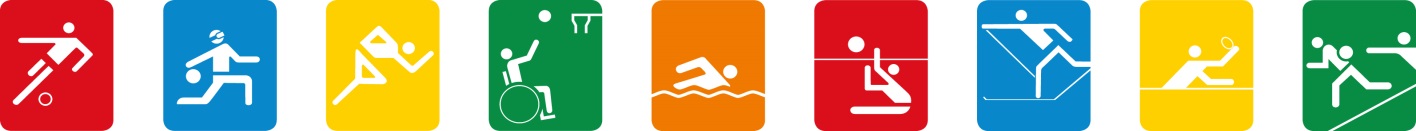 Stadt-/ KreisfinaleStadt-/ KreisfinaleRegionalfinaleRegionalfinaleRegionalfinaleRegionalfinaleLandesfinaleLandesfinaleLandesfinaleLandesfinaleLandesfinaleam:am:Sportart:Sportart:FSP:ESEESEGEIGEIHÖRHÖRKMEKMEKMELERLERSEHSPRSieger:Sieger:Anschrift der SchuleAnschrift der SchuleAnschrift der SchuleAnschrift der SchuleAnschrift der SchuleAnschrift der SchuleAnschrift der SchuleAnschrift der SchuleMannschaftsbetreuer/in:Mannschaftsbetreuer/in:Mannschaftsbetreuer/in:Mannschaftsbetreuer/in:Mannschaftsbetreuer/in:Mannschaftsbetreuer/in:Mannschaftsbetreuer/in:Mannschaftsbetreuer/in:Mannschaftsbetreuer/in:Mannschaftsbetreuer/in:Frau/Herr*Frau/Herr*Frau/Herr*Frau/Herr*Telefon/Fax:      Telefon/Fax:      Telefon/Fax:      Telefon/Fax:      Telefon/Fax:      Telefon/Fax:      Telefon/Fax:      Telefon/Fax:      Frau/Herr*Frau/Herr*E-Mail:      E-Mail:      E-Mail:      E-Mail:      E-Mail:      E-Mail:      E-Mail:      E-Mail:      * Nicht zutreffendes streichen!* Nicht zutreffendes streichen!* Nicht zutreffendes streichen!* Nicht zutreffendes streichen!* Nicht zutreffendes streichen!* Nicht zutreffendes streichen!* Nicht zutreffendes streichen!* Nicht zutreffendes streichen!* Nicht zutreffendes streichen!* Nicht zutreffendes streichen!2.3.4.5.6.7.8.9.10.Gesamtanzahl** der Schulmannschaften: ** nur ausfüllen bei
      mehr als 10 MannschaftenOrt, DatumUnterschrift Wettkampfleiter/in